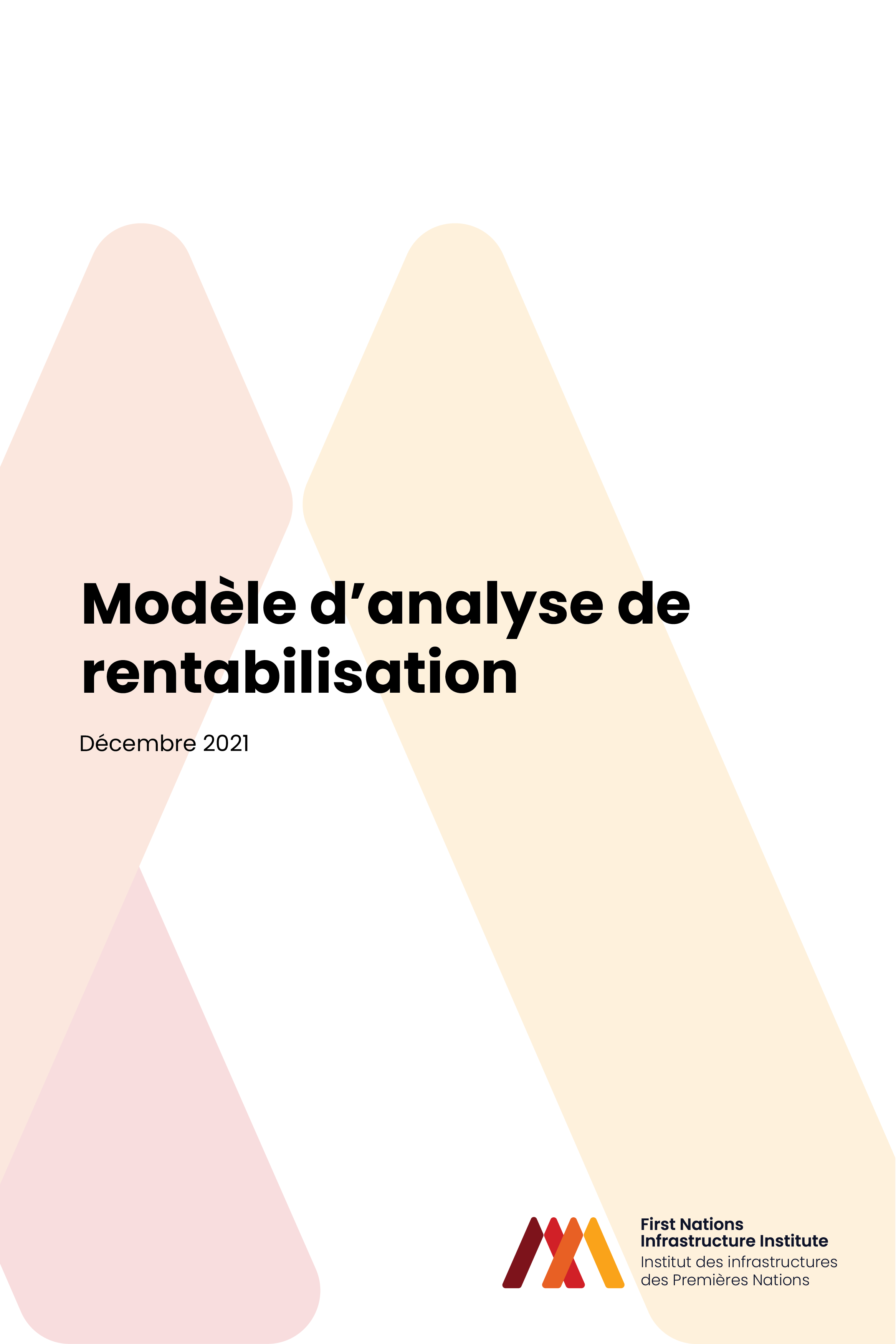 ASPECT STRATÉGIQUESommaire de l’aspect stratégiqueObjectifs communautaires liés au projet d’infrastructureLes documents de référence relatifs aux objectifs peuvent comprendre le plan communautaire global (PCG), le plan stratégique, le plan directeur de l’infrastructure ou des documents semblablesLes objectifs communautaires peuvent comprendre notamment (exemples) :Santé et bien-êtreSécurité communautaireIntégrité environnementaleDéveloppement économiqueRenforcement des capacités de la Première Nation et des membresPréservation et mise en valeur du patrimoine culturelViabilité financièreProblèmesDescription des problèmes actuels, compte tenu des objectifs communautairesDescription de l’infrastructure existante qui peut causer ces problèmesCaractéristiques physiquesQui est desservi par l’infrastructure?Éléments clés des programmes (s’ils sont pertinents, tels que programmes de loisirs, culturels, éducatifs et/ou de santé dans un bâtiment)Défis et limites de l’infrastructure existanteUtiliser la liste d’objectifs communautaires ci-dessus pour encadrer la discussion des défis et des limitesAvantagesDécrire les avantages qui seront réalisés si les problèmes cernés sont résolusSolutionsDescription de haut niveau de l’infrastructure améliorée ou d’autres solutions non liées à l’infrastructure qui permettraient de surmonter les défis et les limites de la situation actuelle Objectifs du projetDéfinir les objectifs du projet en fonction des objectifs communautaires et des problèmes cernés (c.-à-d. améliorer la santé publique par la distribution d’eau salubre et potable, améliorer le milieu d’apprentissage en fournissant un espace éducatif suffisant / sanitaire /sécuritaire / adapté aux réalités culturelles, etc.)Veiller à ce que les objectifs soient mesurables, car ils peuvent être utilisés pour mesurer et démontrer la réussite du projet après sa réalisation ASPECT ÉCONOMIQUESommaire de l’aspect économiqueDescription des options possibles du projetQuelle est la situation actuelle? (lien avec l’aspect stratégique)Quelles sont les options du projet qui permettraient de répondre à la situation actuelle?Caractéristiques techniquesPortée du service (c.-à-d. zone géographique du service, champ d’application du programme, autre)Comparaison des options du projetComparaison des options du projet selon un ensemble de critères d’évaluation (les critères d’évaluation doivent s’appuyer sur les objectifs communautaires et les objectifs du projet)La comparaison des options peut se faire en deux étapes :Évaluation initiale de la longue liste d’options pour en réduire le champ et la ramener à une courte listeÉvaluation détaillée de la courte listeLien avec l’aspect stratégique des objectifsAnalyse coûts-avantages – Vue d’ensembleCoûtsCoûts en capital de classe C / D (ou de niveau supérieur si disponibles) de la nouvelle infrastructureEstimation des coûts d’exploitation et d’entretienCoûts d’entretien majeurs anticipés pour assurer la durabilité de l’actif (par ex. remplacement de la toiture du bâtiment)RevenusContributions du gouvernement du Canada (capital, exploitation et entretien)Autres sourcesLien avec l’aspect financier 


Description détaillée de l’option préconisée pour le projetDescription détaillée des caractéristiques physiques de l’infrastructure préconiséeCoûts en capitalCoûts d’exploitation et d’entretienAutres caractéristiques de l’option préconisée pour répondre aux objectifs du projet (c.-à-d. mesures d’atténuation environnementales, paysage et aménagement du terrain adaptés à la réalité culturelle, participation de la collectivité / des membres / des entreprise des Premières Nations, etc.) Prochaines étapes pour faire avancer le projet (Liens avec tous les autres aspects de l’analyse de rentabilisation)ASPECT COMMERCIALSommaire de l’aspect commercial Objectifs d’approvisionnementAttentes (par ex. participation de la Première Nation, etc.)Liste des objectifs d’approvisionnementRegroupement des évaluations (s’il y a lieu, lien avec la section de l’aspect économique portant sur les options techniques)Analyse qualitative des options d’approvisionnementÉlaboration de la longue liste des options d’approvisionnementÉvaluation qualitative fondée sur une analyse multicritèreUtilisation des objectifs d’approvisionnement et de la longue liste des options d’approvisionnementAtelier pour évaluer les options, justifier le bien-fondé et en arriver à l’option préconiséeDescription de l’option d’approvisionnement préconiséeAttribution qualitative des risquesCibler l’attribution des risques liés à l’option d’approvisionnement préconiséeLien avec le cadre de la gestion des risques compris dans l’aspect gestionInteraction avec les ententes commerciales existantesPar ex. contrats avec les fournisseurs actuels, etc.Stratégie d’approvisionnementApproche recommandée pour l’approvisionnementSondage et mobilisation du marchéProcessus d’approvisionnement en une étape vs deux étapesJustification de la stratégie par rapport aux résultats souhaités (par ex. certitude de l’échéancier, délai de lancement, disponibilité des entrepreneurs, etc.)Forme de contratDécrire brièvement le mode d’octroi de contrats pour l’option d’approvisionnement préconiséeContrats types (par ex. contrats du CCDC, etc.)?Précédents applicables?Calendrier d’approvisionnement estimatifImportants jalons du processus d’approvisionnementRédaction des documents d’appel d’offres et des contratsPublication des documents d’appel d’offres Période de demande de propositionsÉvaluation des propositionsSélection d’un entrepreneurASPECT FINANCIERSommaire de l’aspect financierIdentification des coûtsCoûts en capitalEstimation des coûts de la classe appropriée pour l’option préconisée dont il est fait mention dans l’aspect économiqueCoûts d’exploitation, d’entretien et de cycle de vieCoûts annuels et coûts connexes de cycle de vie / de renouvellementIdentification des sources de financementCoûts en capitalSources potentielles de financement des coûts en capital (par ex, subventions de SAC, transferts monétisés, organisations régionales des PN, outils de la LGFPN, etc.)Détermination des sources de financement appropriées pour les coûts en capital du projetRépartition des coûts en capital entre les sourcesCoûts d’exploitation, d’entretien et de cycle de vie  Sources potentielles de financement des coûts d’exploitation, d’entretien et de cycle de vie (par ex. contributions de SAC pour l’exploitation et l’entretien, autres revenus, outils de la LGFPN, TPSPN, etc.)Détermination des sources de financement appropriées pour les coûts d’exploitation du projetRépartition des coûts d’exploitation entre les sourcesModèle financier pour le cycle de vie entierPrévisions des coûts en capital et des coûts d’exploitationPrévisions des sources de financement des coûts en capital et des coûts d’exploitationPrise en compte adéquate des risques (par ex. contingences de construction et d’exploitation)Analyse de sensibilité+/- X% pour les coûts en capital+/- X% pour les coûts d’exploitation annuelsHypothèses de financement (par ex. taux d’intérêt, etc.)Hypothèses économiques (par ex. taux d’inflation, etc.)Évaluation de l’abordabilité   Confirmation de l’abordabilitéMéthode proposée pour couvrir tout manque de fonds, si nécessaireProchaines étapesDéterminer quelles sont les prochaines étapes pour confirmer et recevoir le financement des sources de financement identifiéesÉchéancier pour confirmer et recevoir le financementASPECT GESTIONSommaire de l’aspect gestionArrangements relatifs à la gestion du projetCapacité locale au sein de la Première Nation ou de l’organisation des PNArrangements relatifs à la gouvernance du projetOrganigramme de la gouvernanceRôles et responsabilités, du chef et du conseil jusqu’à l’équipe de projetAutres entités dirigeantes (par ex. conseil tribal, organisation des PN, bureau régional de SAC, etc.)Exigences de l’équipe de projet en matière d’approvisionnement et de mise en oeuvreCompétence spécialisées nécessaires; internes et externesStratégie pour combler les lacunes dans les compétencesRôle de l’IIPN dans l’approvisionnement et la mise en oeuvreGestion des risquesDéfinir les principaux risques, impacts et mesures d’atténuation (en faisant renvoi à la section pertinente de l’aspect commercial)Décrire l’approche utilisée pour gérer les risques pendant toute la durée du projetRôles et responsabilités en matière de gestion des risquesMobilisation des Premières NationsDécrire la stratégie utilisée pour mobiliser les résidents de la (des) Première(s) Nation(s) dans le cadre du projetÉlaborer un plan de mobilisation de la Première NationMobilisation des intervenantsIdentification des parties touchées (par ex. utilisateurs finals, résidents/entreprises locaux, municipalités voisines, autres Premières Nations, etc.)Planifier selon le type / la fréquence de mobilisation avec les groupes identifiésÉlaborer un plan de mobilisation des intervenants
Plan de projet et jalonsDiagramme de Gantt réalisé à l’aide de MS Project ou autre logiciel similaireDécrire en détail le plan de projet depuis la réalisation de l’analyse de rentabilisation jusqu’à l’exploitationProchaines étapes clésApprobations de l’analyse de rentabilisationDemandes et approbations de financementProcessus d’approvisionnement